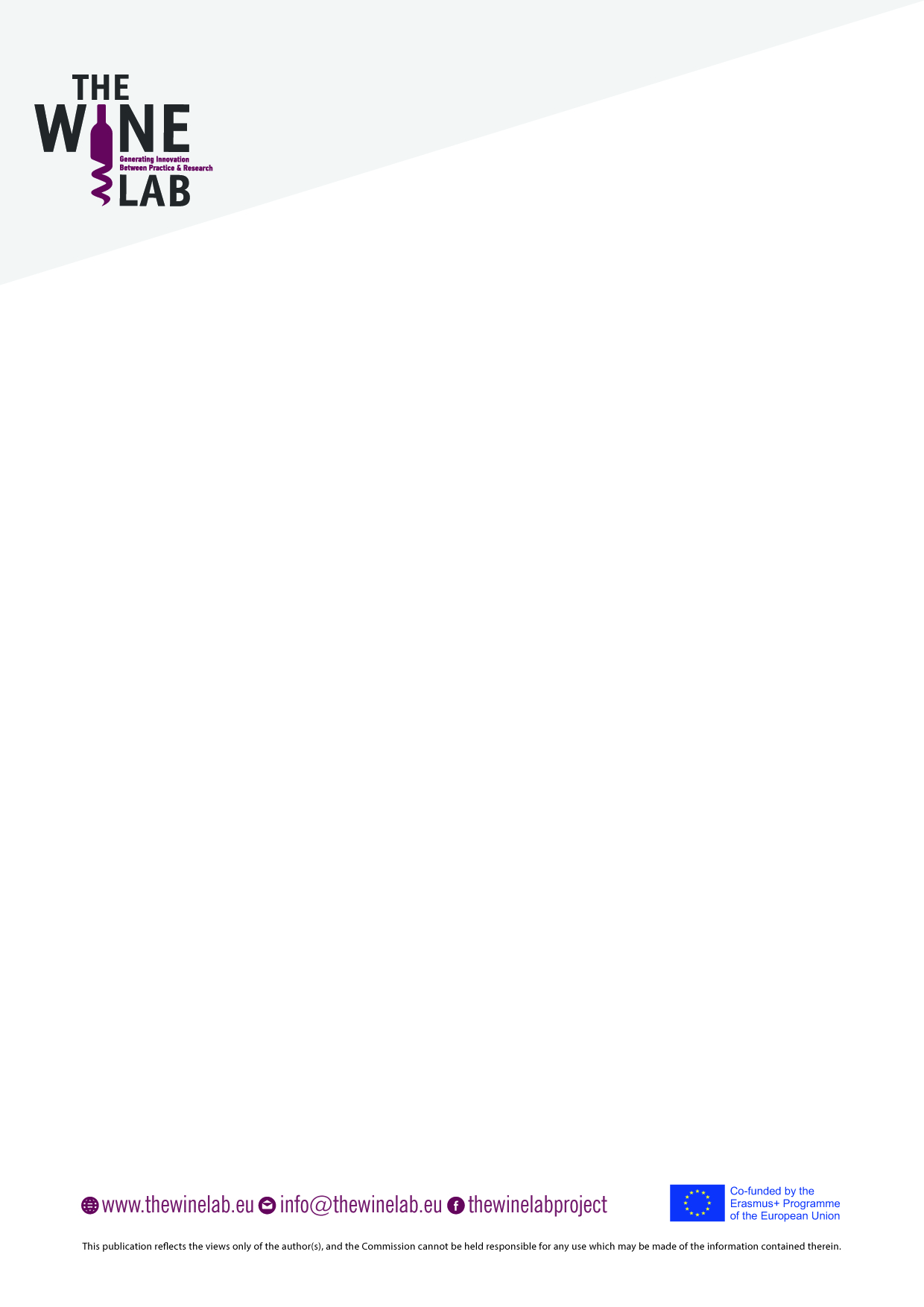 ANALISI DELL’ATTIVITA’ ESEGUITA DURANTE L’INTERNSHIPAzienda:______________________________________________________________________AUTOVALUTAZIONEQuali caratteristiche/abilità pensi riflettano la tua personalità? Ecco alcuni esempi utili per ispirarti:Rispetto alle caratteristiche sopra citate, elenca di seguito le 10 più importanti per te (a partire dalla più importante)1.__________________________________2.__________________________________3.__________________________________4.__________________________________5.__________________________________6.__________________________________7.__________________________________8.__________________________________9.__________________________________10._________________________________RICONOSCIMENTO DELLE COMPETENZEDi seguito sono elencate alcune delle risorse considerate di solito le più important in campo professionale:AUTONOMIAFLESSIBILITA’ABILITA’ ALL’ASCOLTOCOMPETITIVITA’ADATTABILITA’IMPEGNOSENSO CRITICOCREATIVITA’SAPER COME LAVORARE IN GRUPPOPRECISIONE / CURA DEI DETTAGLIAFFIDABILITA’CAPACITA’ DIALETTICHECOMPETENZE TECNOLOGICHEINIZIATIVADINAMICITA’FORMAZIONECOMPETENZE RELAZIONALIORIENTAMENTO AL RISULTATORESPONSABILITA’COMPETENZE ORGANIZZATIVECAPACITA’ DI NEGOZIAZIONERAGGIUNGIMENTO DEGLI OBIETTIVIDISPONIBILITA’ AD IMPARARECONFRONTO TRA LE RISORSE DI LAVORO PIÙ IMPORTANTI E QUELLE CHE POSSIEDI ORAIdentifica 5 risorse che consideri le più important a livello lavorativo________________________________________________________________________________________________________________________________________________________________Ora, identifica le 5 risorse che pensi di possedere________________________________________________________________________________________________________________________________________________________________COMMENTI____________________________________________________________________________________________________________________________________________________________________________________________________________________________________________________________________________________________________________________RIASSUNTO FINALE Rileggendo quello che è emerso fin’ora e riflettendo sull’analisi delle attività svolte durante l’internship, riassumi le tue abilità, i tuoi valori e le tue abilità personaliLe mie abilità professionali _________________________________________________________________________________________________________________________________________________________________________________________________________________________________________________________________________________________________________________________________________________________________________________________________Le mie caratteristiche personali più importanti_________________________________________________________________________________________________________________________________________________________________________________________________________________________________________________________________________________________________________________________________________________________________________________________________Le mie abilità personali principali_________________________________________________________________________________________________________________________________________________________________________________________________________________________________________________________________________________________________________________________________________________________________________________________________Riassunto delle conoscenze acquisite in contesti formali, non formali ed informaliCaratteristiche dell’azienda:__________________________________________________________________________________________________________________________________________________________________________________________________________________________________________Caratteristiche dell’attività svolta:__________________________________________________________________________________________________________________________________________________________________________________________________________________________________________Tipi di abilità richieste dall'attività svolta:Tecniche/operative:________________________________________________________________________________________________________________________________________________________________________________________________________________________Trasversali (relazionali): ________________________________________________________________________________________________________________________________________________________________________________________________________________________Che conoscenza hai usato nello svolgere l'attività?__________________________________________________________________________________________________________________________________________________________________________________________________________________________________________Quali tecnologie, strumenti, macchine hai usato?__________________________________________________________________________________________________________________________________________________________________________________________________________________________________________Quali caratteristiche personali potresti rivelare?__________________________________________________________________________________________________________________________________________________________________________________________________________________________________________Paragonando il tuo corso universitario abbinato alle attività svolte in azienda, come pensi che il curriculum accademico possa o debba essere modificato per essere più connesso al mercato del lavoro?______________________________________________________________________________________________________________________________________________________________________________________________________________________________________________________________________________________________________________________________________________________________________________________________________accomodanteprecisoacutoadattabileanaliticoanticipatoriocalmoattentointelligentecollaborativocomunicativoconcretofiduciosocoscienzosocorrettocreativocriticocuriosodecisionistaesigentediplomaticosognatoredinamicoefficenteintraprendenteentusiastaequoflessibileinclusivoindipendenteingegnosoinnovativointelligentemediatoremeticolosoaperto alle opportunitàottimistaoriginalepazienterapidopronto al cambiamentoaffidabilegratificantesincerosofisticatostimolanteforteaffidabileversatilevigoroso